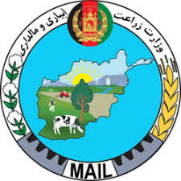 لینک خبـــرتاریخ نشر خبرنام رسانهموضوع خبــــــــــــرhttps://tolonews.com/26/10/1399طلوع نیوزبازار پر رنگ ماهی‌فروشی در بلخ در فصل سرما http://khurshid.tv26/10/1399تلویزیون خورشیدواردات تخم مرغ https://8am.af27/10/1399هشت صبحیک کمپلکس زراعتی به ارزش ۱۰۰ میلیون دالر در قندهارساخته می‌شود https://madanyatdaily.com27 /10/1399روزنامه راه مدنیتسنگ تهداب مجتمع زراعتی در قندهار گذاشته شد https://subhekabul.com27/10/1399صبح کابلهرات کې ديرش زره هکتاره دپستی بڼونه جوريږي https://da.azadiradio.com24/10/1399رادیو آزادیحاصلات عسل در هرات به۲۰۰تن افزایش یافته‌استhttps://dari.wadsam.com24/10/1399خبرگزاری ودصمفابریکه سپین‌زر کندز پس‌از ۲۵ سال دوبار ه به فعالیت آغاز کردhttps://subhekabul.com27/10/1399صبح کابلدکرنيزو محصولاتو ۱۱۰پروژې بشپړي شوي https://ufuqnews.com24/10/1399خبرگزاری افقفابریکه تولید روغن اسپین‌زر دوباره فعال شدhttps://da.azadiradio.com26/10/1399رادیو آزادیکار ساخت یک کمپلکس بزرگ زراعتی درکندهار آغاز شدhttps://af.shafaqna.com26/10/1399خبرگزاری شفقناتهداب‌گذاری پروژه عظیم مجتمع زراعتی ولایت قندهارhttps://afgnews.net/category26/10/1399افغانستان نتده‌ها پروژۀ زراعتی در ارزگان به بهره گیری سپرده شد https://afgnews.net/category26/10/1399افغانستان نتسیستم آبیاری قطره‎یی در شماری از ولایت‌ها ساخته می شود https://bakhtarnews.com.af26/10/1399آژانس باخترده‌ها پروژۀ زراعتی در ارزگان به بهره گیری سپرده شدhttps://bakhtarnews.com.af26/10/1399آژانس باختردهقانان در نیمروز گندم دریافت می‌کنندhttps://bakhtarnews.com.af26/10/1399آژانس باخترحاصلات بادنجان رومی در ننگرهارافزایش یافته‌است